Администрация муниципального образования «Город Астрахань»РАСПОРЯЖЕНИЕ05 февраля 2018 года №472-р«Об исключении ИП Шабояна В.Г., ИП Тихоновой Л.Н., ИП Филимонова М.Г.,ИП Попова М.М., ИП Искакова Р.Р., ИП Горковенко С.В., ИП Яиковой О.Н. из Реестра муниципальных маршрутов регулярных перевозок в муниципальном образовании «Город Астрахань»Руководствуясь Гражданским кодексом Российской Федерации, Федеральным законом «Об организации регулярных перевозок пассажиров и багажа автомобильным транспортом и городским наземным электрическим транспортом в Российской Федерации и о внесении изменений в отдельные законодательные акты Российской Федерации», постановлением администрации муниципального образования «Город Астрахань» от 24.12.2015 № 9025 «О ведении реестра муниципальных маршрутов регулярных перевозок в муниципальном образовании «Город Астрахань», с изменениями, внесенными постановлением администрации муниципального образования «Город Астрахань» от 08.09.2017 № 5138, на основании дополнительных соглашений от 17.06.2017 № 2, от 17.07.2017 № 3 к договору простого товарищества от 07.12.2015,1. Исключить ИП Шабояна Виталия Григорьевича (ИНН - 301506292527), ИП Тихонову Ларису Николаевну (ИНН - 301702200272), ИП Филимонова Михаила Геннадьевича (ИНН - 301506021238), ИП Попова Михаила Михайловича (ИНН - 301701274835), ИП Искакова Равиля Рахметуллаевича (ИНН - 301800387614), ИП Горковенко Сергея Валентиновича (ИНН - 301800251910), ИП Яикову Ольгу Николаевну (ИНН - 301501329759) из строки 13 Реестра муниципальных маршрутов регулярных перевозок в муниципальном образовании «Город Астрахань».Управлению транспорта и пассажирских перевозок администрации муниципального образования «Город Астрахань» в течение пяти дней с момента принятия настоящего распоряжения администрации муниципального образования «Город Астрахань» внести изменения в Реестр муниципальных маршрутов регулярных перевозок в муниципальном образовании «Город Астрахань» согласно приложению к настоящему распоряжению администрации муниципального образования «Город Астрахань».Управлению информационной политики администрации муниципального образования «Город Астрахань» разместить на официальном сайте администрации муниципального образования «Город Астрахань» настоящее распоряжение администрации муниципального образования «Город Астрахань».Контроль за исполнением настоящего распоряжения администрации муниципального образования «Город Астрахань» возложить на начальника управления транспорта и пассажирских перевозок администрации муниципального образования «Город Астрахань».Глава администрации О.А. Полумордвинов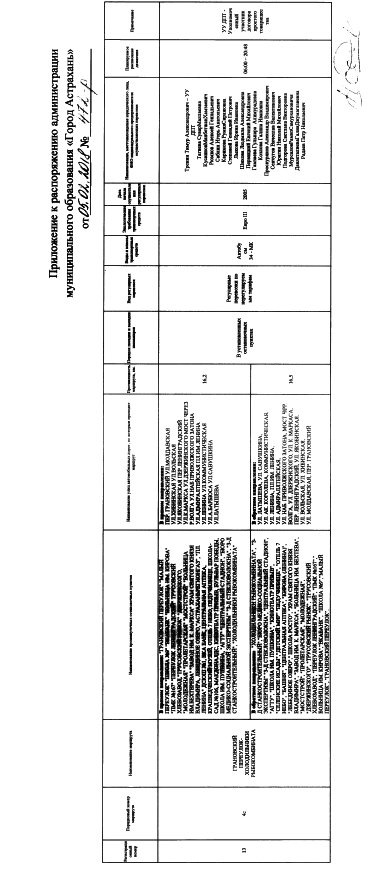 